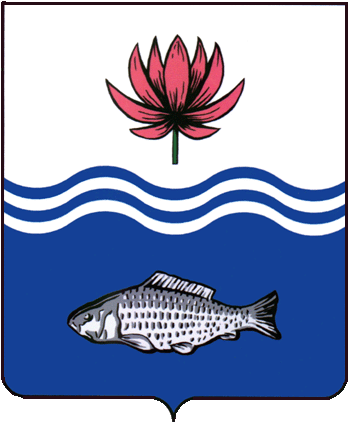 АДМИНИСТРАЦИЯ МО "ВОЛОДАРСКИЙ РАЙОН"АСТРАХАНСКОЙ ОБЛАСТИПОСТАНОВЛЕНИЕО предоставлении в собственность(бесплатно) земельного участка по адресу:Астраханская обл., Володарский р-н,с. Новый Рычан, ул. Солнечная, 6для ведения личного подсобного хозяйстваВ связи с обращением Шарова Бауржана Гиляжовича, в соответствии с пунктом 7 статьи 39.5 Земельного Кодекса РФ, пунктом 3 части 1 статьи 3 Закона Астраханской области № 7/2008-03 от 04.03.2008г. «Об отдельных вопросах правового регулирования земельных отношений в Астраханской области», администрация МО «Володарский район»ПОСТАНОВЛЯЕТ:1.Предоставить Шарову Бауржану Гиляжовичу, 23.06.1984 г.р. (паспорт 12 06 № 030467, выдан Володарским РОВД Астраханской области, 24.03.2006 г., адрес постоянного места жительства: Астраханская область, Володарский район, с. Новый Рычан, ул. Школьная, 9) в собственность (бесплатно) земельный участок из категории «земли населенных пунктов», площадью 1200 кв.м., с кадастровым номером 30:02:210101:557, расположенный по адресу: Астраханская область, Володарский район, с. Новый Рычан, ул. Солнечная, 6 для ведения личного подсобного хозяйства.2.Шарову Бауржану Гиляжовичу:2.1.Зарегистрировать право собственности на земельный участок в Володарском отделе Управления Федеральной службы государственной регистрации, кадастра и картографии по Астраханской области.2.2.Ежегодно вносить причитающийся размер земельного налога в установленные сроки.2.3.При эксплуатации объекта руководствоваться действующим законодательством РФ.2.4.При перемене места жительства сообщить в ИФНС по Астраханской области (по месту регистрации).3.Отделу земельных и имущественных отношений, жилищной политики администрации МО «Володарский район» внести соответствующие изменения в учетную и справочную документацию.4.Настоящее постановление вступает в силу со дня подписания.4.Контроль за исполнением настоящего постановления оставляю за собой.И.о. заместителя главы по оперативной работе                                                      Н.С. Беккуловаот 20.02.2020 г.N 237